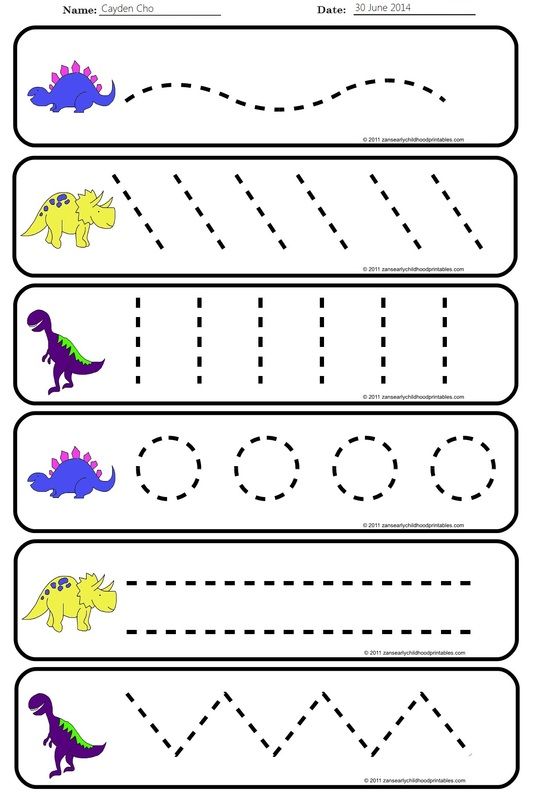 Pospájaj čiary. Píš podľa predlohy.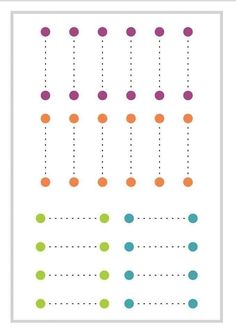 Píš farbičkami. Ťahaj čiary od bodky k bodke.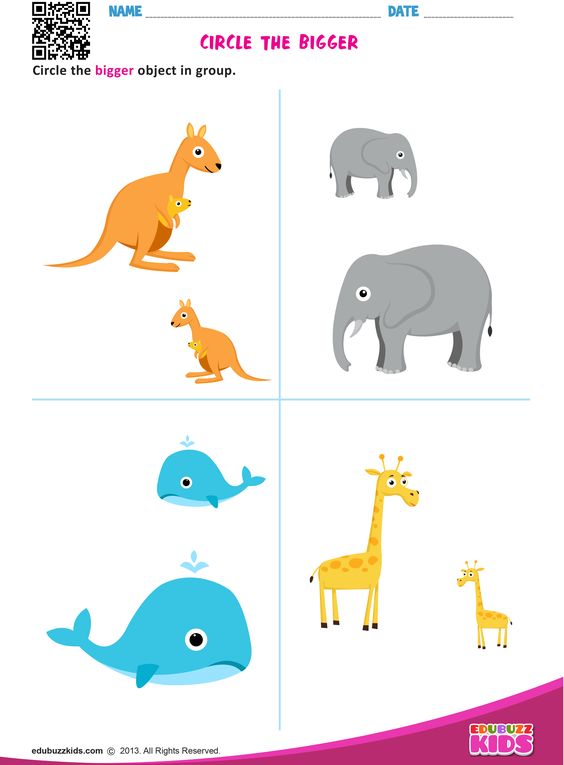 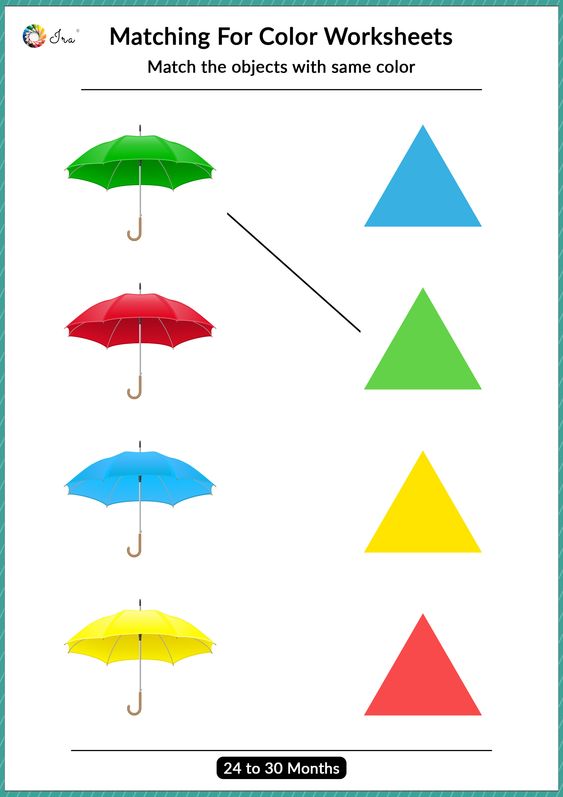 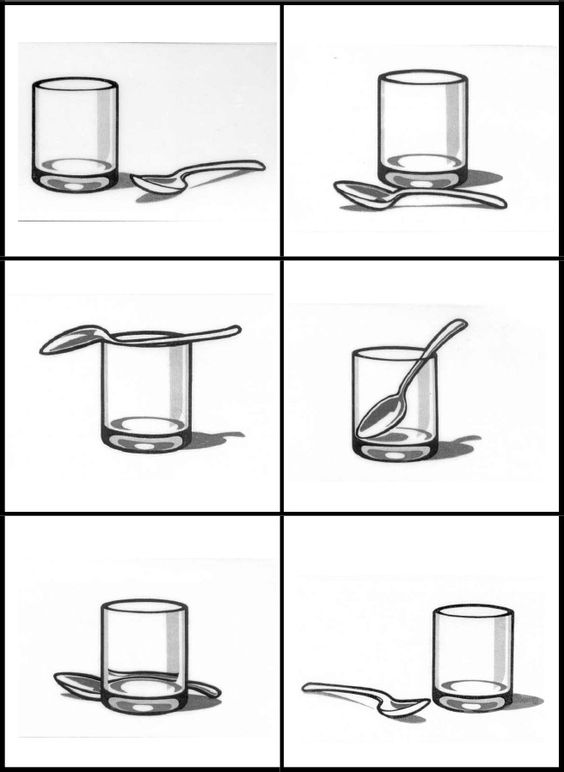 Pomenuj, kde sa nachádza lyžička vzhľadom k poháru ( pred, za, v, na, pri alebo vedľa).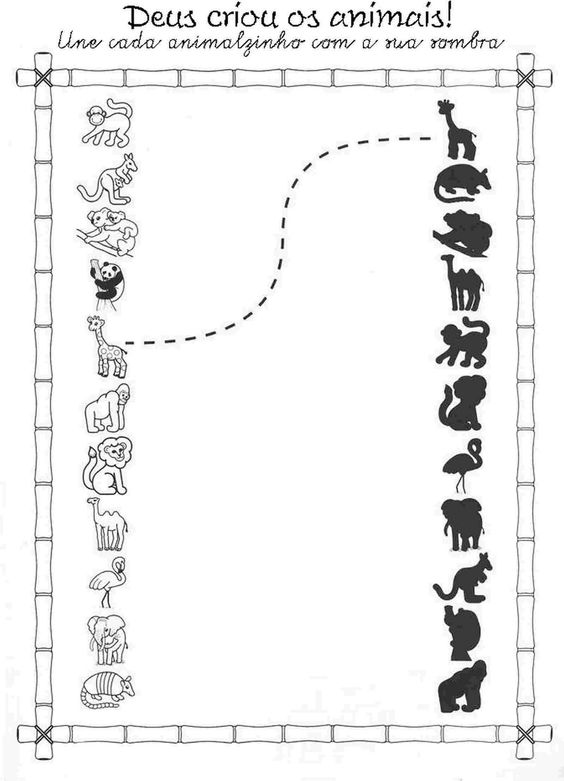 Pospájaj zvieratká s ich tieňmi.  Zvieratká skús pomenovať.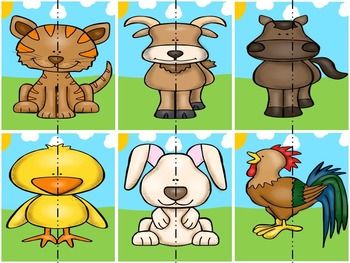 Zvieratká rozstrihať a potom sa zahrať s ich správnym spájaním. Zvieratká pomenovať.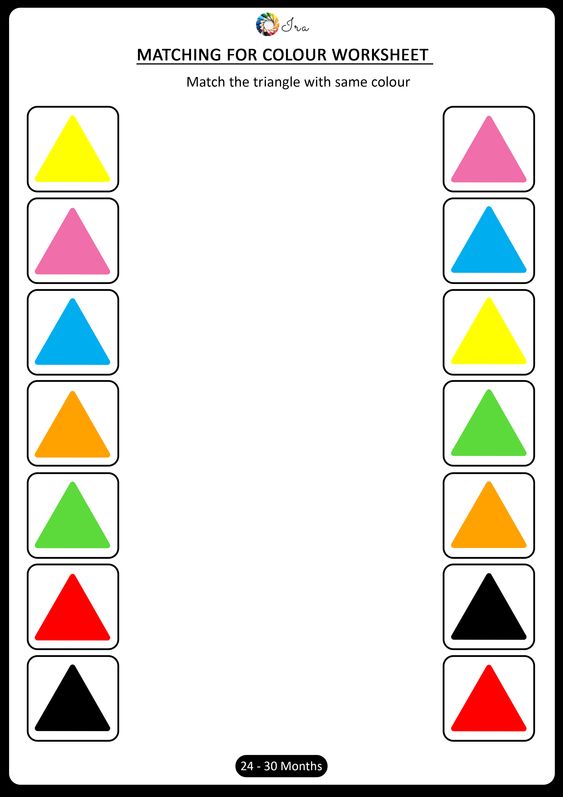 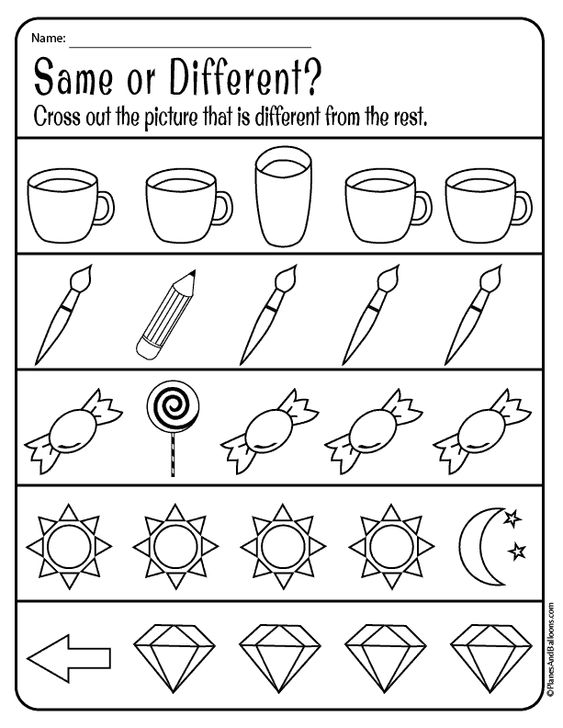 